For the Single Account versions (acc9sv15.1.xls & acc9sv15.1_Excel2003.xls), Multi Account instructions at end of this document!Open the file in Excel.Select ACC9 (Page 3) Expenses worksheet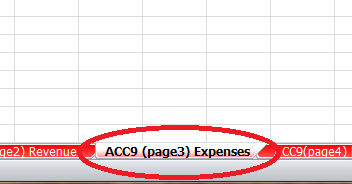 Select the Review tab and then Unprotect Sheet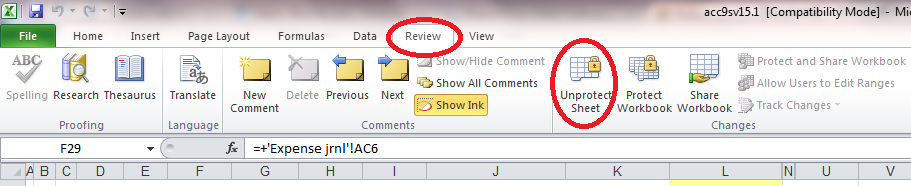 Select the cell to the right of expense item 5850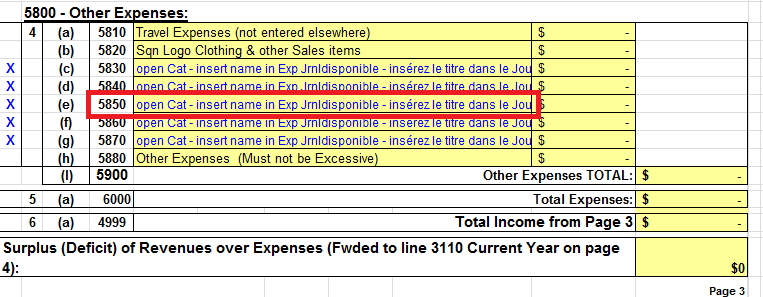 In the formula line, change AW to AV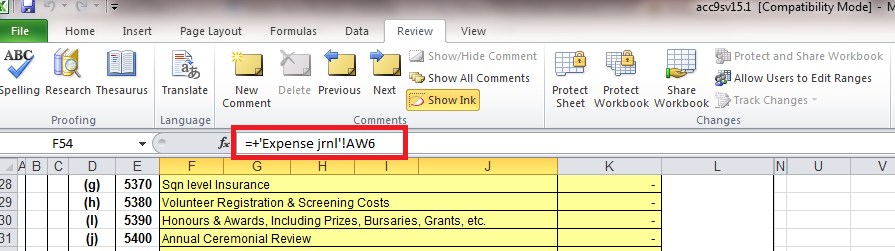 Protect the worksheet by selecting Protect Sheet under the review tab.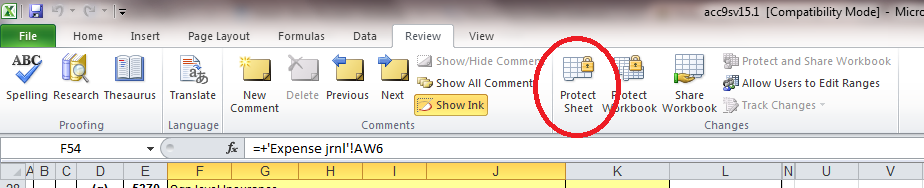 A pop-up will appear, select Ok.  Do not change any of the check marks or add a password.Save the fileFor the Multi Account versions (acc9mv15.1.xls & acc9mv15.1_Excel2003.xls)Open the file in Excel.Select ACC9 (Page 3) Expenses worksheetSelect the Review tab and then Unprotect SheetSelect the cell to the right of expense item 5850In the formula line, change AX to AWProtect the worksheet by selecting Protect Sheet under the review tab.A pop-up will appear, select Ok.  Do not change any of the check marks or add a password.Save the file